FUNGSI KOMUNIKASI PEMASARAN DALAM MENINGKATKAN MINAT KONSUMEN DI KAFE KEBON(Studi Analisis Deskriptif Mengenai Teknik Komunikasi Pemasaran Dalam Meningkatkan Minat Konsumen di Kafe Kebon)SKRIPSIDiajukan Untuk Memenuhi Salah Satu Syarat Menempuh Ujian Sidang Strata Satu (S1)  Konsentrasi Humas Jurusan Ilmu KomunikasiRIA WIDIANINGSIH122050291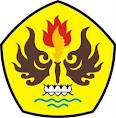 FAKULTAS ILMU SOSIAL DAN ILMU POLITIK UNIVERSITAS PASUNDAN BANDUNG2016LEMBAR PENGESAHANFUNGSI KOMUNIKASI PEMASARAN DALAM MENINGKATKAN MINAT KONSUMEN DI KAFE KEBON(Studi Analisis Deskriptif Mengenai Teknik Komunikasi Pemasaran Dalam Meningkatkan Minat Konsumen di Kafe Kebon)Oleh  :RIA WIDIANINGSIH122050291SKRIPSIUntuk Memenuhi Salah Satu Syarat Ujian guna Memperolah Gelar Sarjana Pada program Studi Ilmu Komunikasi Ini Telah Disetujui Oleh Pembimbing Pada Tanggal Seperti Tertera Dibawah iniBandung, 29 Oktober 2016Pembimbing, Sutrisno M.Si